School sites:Denison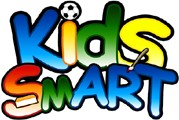 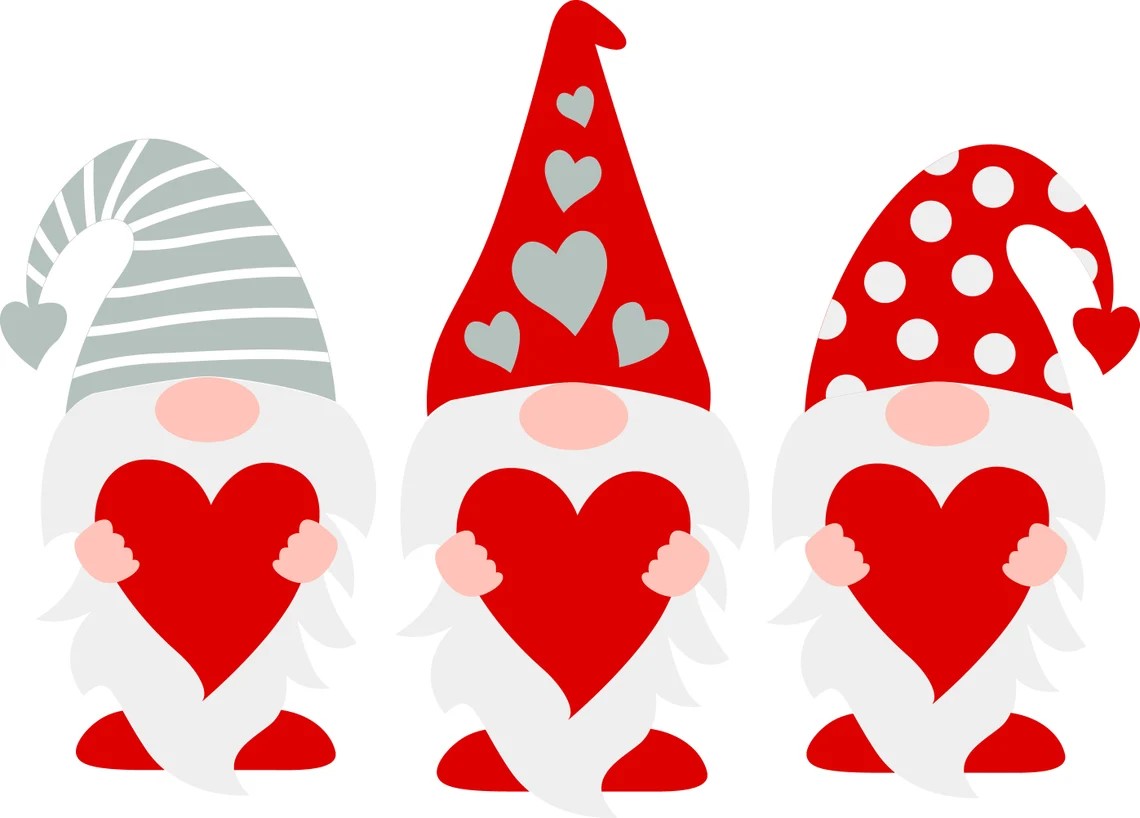 